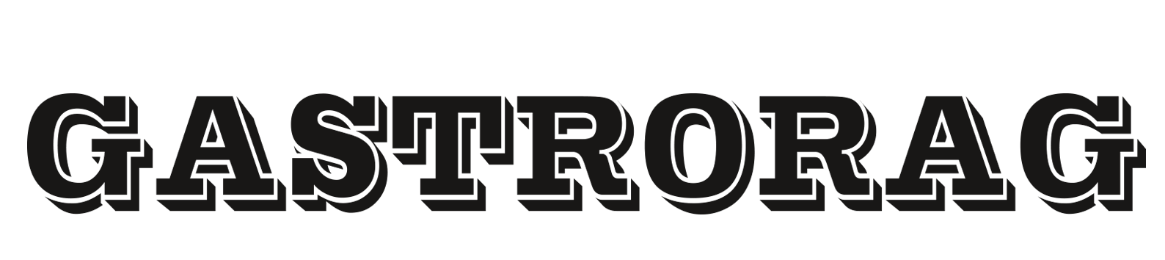 ПАСПОРТАППАРАТ ДЛЯ ПРИГОТОВЛЕНИЯ СЛАДКОЙ ВАТЫ 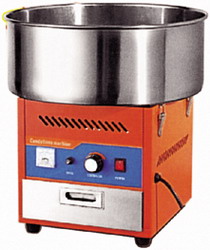 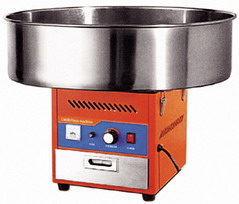 ВНИМАНИЕ! ДАННЫЙ АППАРАТ ЯВЛЯЕТСЯ ПРОФЕССИОНАЛЬНЫМ ЭЛЕКТРОПРИБОРОМ И НЕ ПРЕДНАЗНАЧЕН ДЛЯ БЫТОВОГО ИСПОЛЬЗОВАНИЯ!ТЕХНИКА БЕЗОПАСНОСТИ 1. Запрещен доступ детей к работающему аппарату.2. Используемая электрическая розетка должна иметь линию заземления. Не приближайте кабель к источникам тепла. Не погружайте кабель, вилку и аппарат в воду или другую жидкость. Не используйте поврежденный кабель, розетку и вилку.3. Правильно установите нагревательную головку и барабан, а после вставьте вилку в розетку. По окончании работы отключите питание, снимите барабан и вымойте его водой.4. Не прикасайтесь к поверхности нагревательной головки во время работы и не вставляйте руку в барабан, если в нем все еще находится сахар, чтобы не обжечься, а также не передвигайте аппарат во время работы.5. Не прикасайтесь к вилке и электрическому кабелю, если они намочены, чтобы не получить удар током.6. Избегайте длительной беспрерывной работы, чтобы увеличить срок службы электродвигателя. Следует делать 20 минутные паузы после беспрерывной работы в течение часа.7. Если аппарат нужно почистить или провести техническое обслуживание, отключите электропитание и выньте вилку. Не допускается работа пустого аппарата в течение длительного времени.8. Во время чистки не используйте моющих средств - если в машине останется моющее средство, это приведет к загрязнению продукта. Также нельзя направлять на аппарат поток воды - при этом могут выйти из строя электрические элементы.9. Если нагревательная головка не работает, отключите питание, удалите подгоревший сахар внутри барабана с помощью мягкой тряпки.ТЕХНИЧЕСКИЕ ХАРАКТЕРИСТИКИПОДГОТОВКА К РАБОТЕ1. Перед использованием аппарата внимательно прочтите инструкцию, изучите его конструкцию, обратите внимание на показатель производительности, ознакомьтесь с основными частями и правилами безопасной эксплуатации, чтобы правильно использовать аппарат с большей эффективностью.2. После того, как аппарат будет извлечен из упаковочной коробки, правильно соберите его элементы.3. Сначала следует очистить нагревательную головку и барабан из нержавеющей стали, во время работы головки пропустить воду, а потом вытереть мягкой тряпкой.4. Аппарат должен стоять на устойчивом рабочем столе, с обеспечением требуемой высоты.5. Перед включением аппарата необходимо проверить, совпадает ли напряжение сети с напряжением, указанным на шильдике аппарата, соответствует ли электрическая розетка стандартам безопасности, установлено ли устройство защиты цепи.ЭКСПЛУАТАЦИЯ1. Включите питание и запустите аппарат на 1-2 минуты. Проверьте, стабильно ли работает аппарат. Необходимо провести регулировку, если аппарат сильно вибрирует. Следует проверить, устойчиво ли положение аппарата и правильно ли работает головка.2. Поверните регулятор на максимум, и пусть машина прогреется в течение приблизительно 4-5 минут. (Чем больше мощность, тем быстрее скорость разогрева).3. Насыпьте одну ложку чистого гранулированного сахара в центр рабочей головки.4. Сахарная вата приготовится через 30 секунд. После используйте деревянную палочку или другой подобный предмет, чтобы закрепить сахарную вату, и накрутите вату на палочку в барабане (деревянную палочку следует смочить).5. После завершения изготовления сахарной ваты не останавливайте аппарат сразу же, очистите вращающийся барабан водой (при работающей головке налейте немного воды во входное отверстие), отключите выключатель и протрите головку мягкой тряпкой.ХРАНЕНИЕ И ТРАНСПОРТИРОВКАТранспортировка должна осуществляться аккуратно, чтобы не нанести повреждения оборудованию. При транспортировке не переворачивайте упаковку с оборудованием вверх дном.Если оборудование не будет использоваться в течение длительного времени (выходные, каникулы и т.п.), необходимо отключить его от электросети и тщательно очистить. Хранить в сухом, проветриваемом помещении.УТИЛИЗАЦИЯВ целях защиты окружающей среды не выбрасывайте устройство в обычные мусорные баки. Утилизируйте в соответствии с действующими нормативами. ВНИМАНИЕ! ДАННЫЙ АППАРАТ ЯВЛЯЕТСЯ ПРОФЕССИОНАЛЬНЫМ ЭЛЕКТРОПРИБОРОМ И НЕ ПРЕДНАЗНАЧЕН ДЛЯ БЫТОВОГО ИСПОЛЬЗОВАНИЯ!HEC-01HEC-02Модель HEC-01HEC-02Параметры электросети220 В, 50 Гц220 В, 50 ГцМощность900 Вт900 ВтПроизводительность До 3 кг/чДо 3 кг/ч